ASOCIJACIJA LABORATORIJSKIH I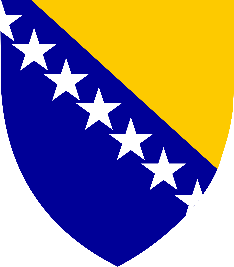 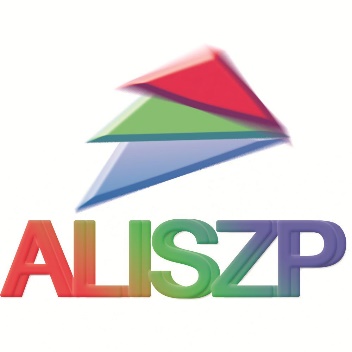 SANITARNIH I ZDRAVSTVENIH PROFESIONALACA BiHBolnička 25, 71000 SarajevoP RI S T U P N I C Aza prijem u članstvo ALISZPIme i prezime:                                                                                                    Broj LK i mjesto izdavanja: Adresa stanovanja: Poštanski broj i grad: Kontakt telefon: E-mail: Obrazovanje i zanimanje:Naziv radne ustanova: Adresa: Poštanski broj i grad: Država:Članstvo za godinu.Datum podnošenja zahtjeva:					             Potpis:						          ___________________